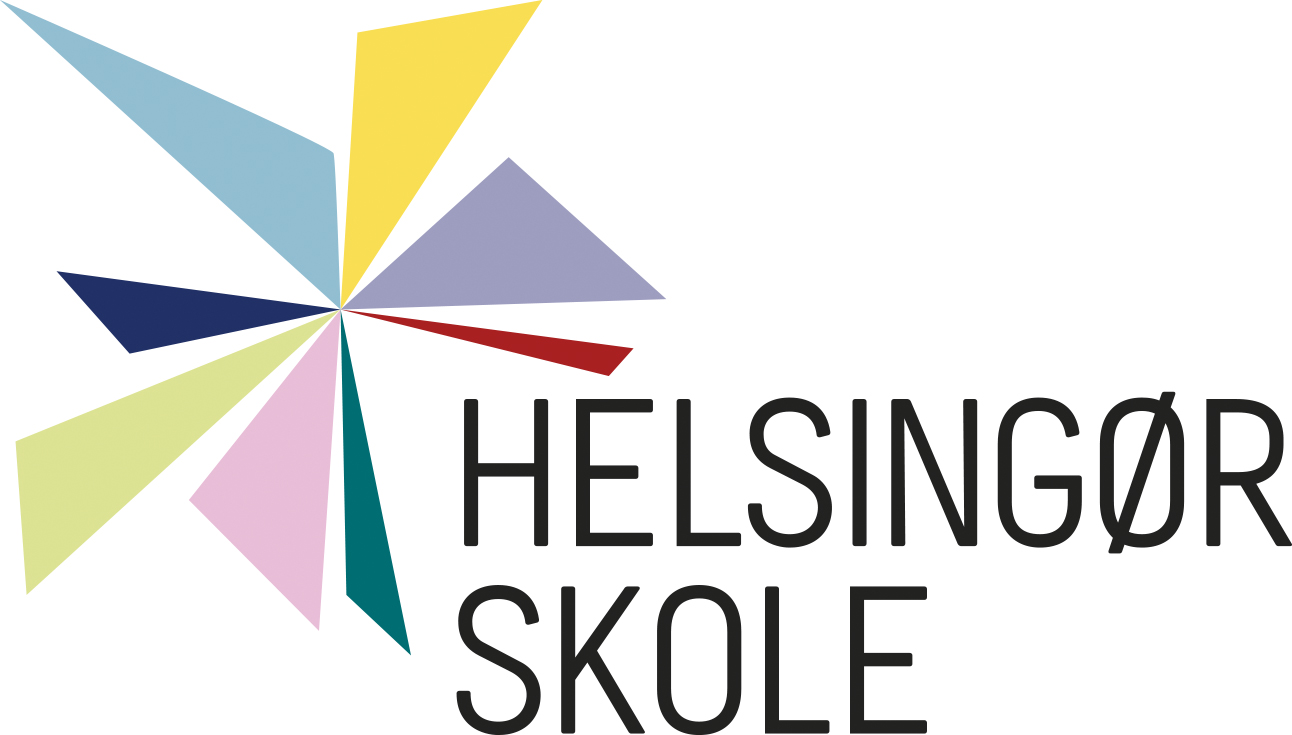 Principper på Helsingør Skole som pt. ikke er på hjemmesident:Sponsering: rudformet i 2013Lejrskole: revideret i 2018Skole-hjem samarbejdet: revideret i 2018Princip for SFO: udformet i 2020